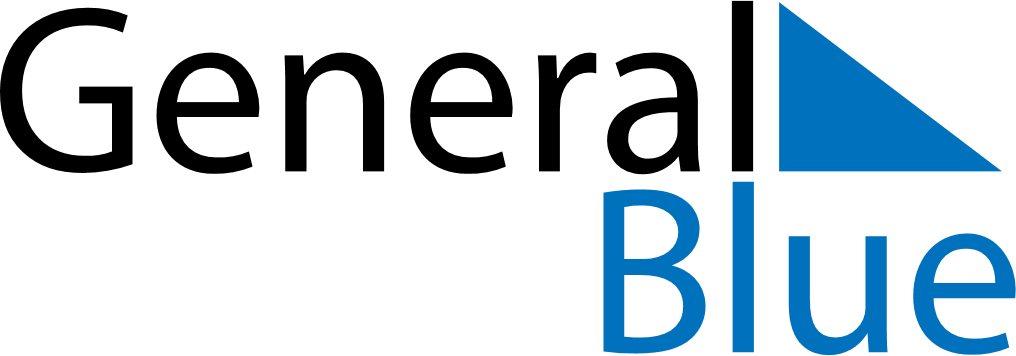 May 2022May 2022May 2022ZimbabweZimbabweSundayMondayTuesdayWednesdayThursdayFridaySaturday1234567Labour Day891011121314Mother’s Day1516171819202122232425262728Africa Day293031